Name:Mr. HaflinAmerican StudiesDate:Dark Romanticism Creative EssayBackground: Romanticism followed American Industrialization, when authors saw faults in the current system of life for the typical citizen.  Artists turned to nature, imagination, and the individual as inspiration for personal development. Now that we’ve read short stories and poems from the Dark Romantics, we’re ready to create our own work of fiction.Prompt: Using your knowledge of Dark Romanticism, write a short story in the style of Nathaniel Hawthorne and Edgar Allan Poe, i.e. create a piece of Dark Romantic fiction. Then, write a complete paragraph explaining the traits of Dark Romanticism in the story.Requirements:Your story should have a complete story arc (Exposition, Rising Action, Climax, Falling Action, Denouement)Your story should incorporate at least three (3) traits of Dark Romanticism as listed on the background sheet.You must use strong word choice in order to effectively set the moodYou should adequately proofread your story to correct grammar and spelling issues.Write a single paragraph explaining the three traits of Dark Romanticism used in the story (minimum of two sentences each).Pre-Writing Questions (Brainstorming):Ask four classmates about their worst fears and list them here.Ask three classmates their passions and write their answers here.Reflect upon your own fears and passions and write them here.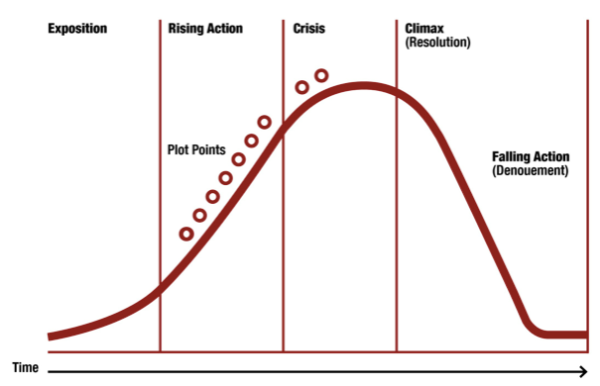 Draft the story arc here: Name:Turnitin.com (leave this blank)Please see my comments for strengths/weaknessesCategory4 (Excellent)3 (Good)2 (Okay)1 (PoorComplete Story Arc-All 5 parts of plot presentAll five elements of plot present in a creative wayAll five elements of plot presentFour of five elements of plot presentSome elements of plot are skippedTraits of Dark Romanticism-3 RequiredAll three Dark Romanticism traits are present in a creative mannerAll three Dark Romanticism traits are present Only two elements of Dark Romanticism presentOne or fewer elements of Dark Romanticism presentWord ChoiceCreative word choice; spooky without going over the topCreative word choice; spooky overall, but some passages should be enhancedWord choice adequately fits the story, but is relatively lacklusterWord choice does not reflect the requirementsSpelling, Grammar-ProofreadingGreat proofreading; no issues with spelling or grammar1-2 Spelling or grammar issues3-4 Spelling or grammar issuesFar too many spelling or grammar issuesExplanation of Dark Romanticism Traits-2 sentences per traitExplanation includes at least two expansive sentences detailing DR trait usageExplanation includes two sentences detailing DR trait usageExplanation includes one sentence per traitExplanation is inadequate with regards to detail